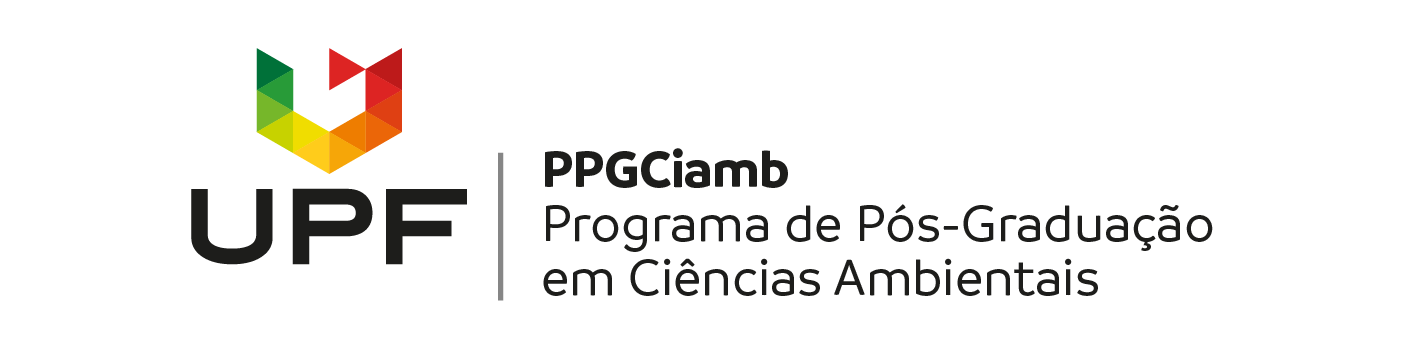 RELAÇÃO DAS INSCRIÇÕES HOMOLOGADAS PARA O PROCESSO SELETIVO 2019/II*Em caso de dificuldade em participar da entrevista no horário agendado, entrar em contato com a secretaria através   do telefone 54 3316-8310 ou através do e-mail ppgciamb@upf.br.	Comissão de SeleçãoNome do candidatoDia da entrevistaHorário da entrevistaLocalANA PAULA VANIN25/0614:00hInstituto de Ciências Biológicas – Sala 214ANDERSON MORAES DA SILVA25/0614:30hInstituto de Ciências Biológicas – Sala 214ANDRESSA BATISTA BOSSA25/0615:00hInstituto de Ciências Biológicas – Sala 214CAMILA FABRÍCIA MENDES FERREIRA BETIOL25/0615:30hInstituto de Ciências Biológicas – Sala 214FABIANE TURELLA PEDROZO TOMASSINI25/0616:00hInstituto de Ciências Biológicas – Sala 214GIOVANI CANOSSA25/0616:30hInstituto de Ciências Biológicas – Sala 214KARINE BOELHOUWER25/0617:00hInstituto de Ciências Biológicas – Sala 214